Musik – Checkliste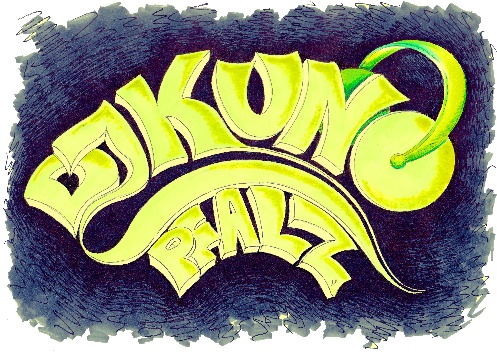 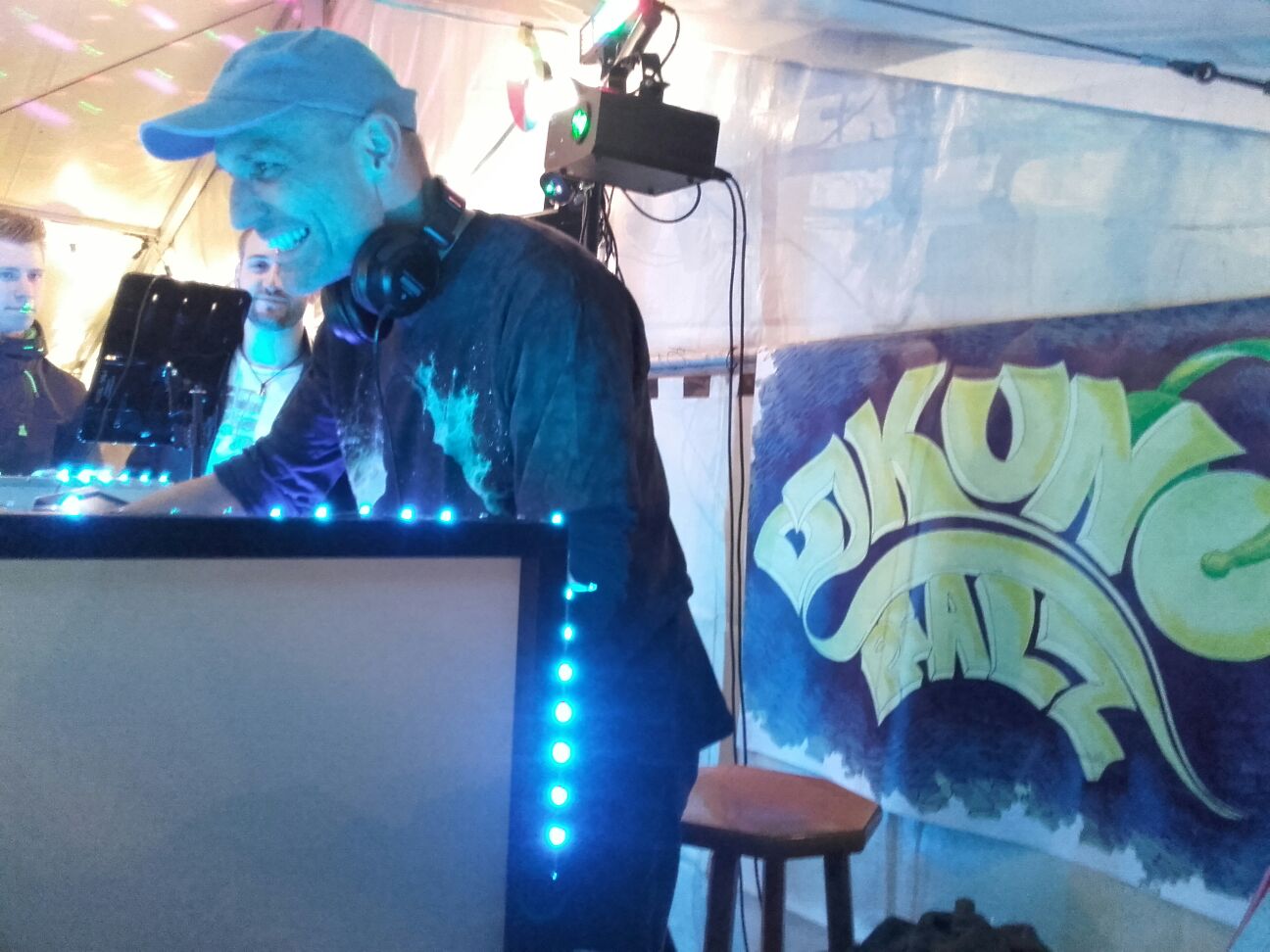 für den DJ  Ort der Veranstaltung:  Beginn der Veranstaltung:  Kleiner Ablaufplan:	Programmpunkt			besondere MusikwunschEmpfangBegrüßung...Aus welchem Bereich ist Musik erwünscht (unerwünscht bitte streichen) Aktuelle Single Charts:Aktuelle Dance Charts: Hits aus den 2010er: Hits aus den 2000er: Hits aus den 90er: Hits aus den 80er: Hits aus den 70er: Rock Klassiker: Neue Rockhits: Deutscher Rock: Oldies, Goldies, Rock`n Roll: Stimmungshits/Party-Sounds: NDW (Neue Deutsche Welle): Schlager/Evergreens: Latino& Reggae & Summertime: Black-Musik & RnB: House & Techno & Elektrosound: Pfälzer Mundart/Musik: Irish Folk ????????Lieblingsinterpreten:Gibt es besondere Lieder, die euch an besondere schöne Situationen erinnert?Sonstige Anmerkung Infos für den DJ:Checkliste bitte zurück bis spätestens 2 Wochen vor Veranstaltung – Vielen Dank!